皇家加勒比“海洋交响号”东加勒比海邮轮13日【成都/迈阿密/巴哈马/圣托马斯/巴斯特尔圣基茨岛（尼维斯）/迈阿密/成都】2019年02月02日登船，02月01日成都出发行程卖点：全球最大邮轮23万吨皇家加勒比海洋交响号，2018年4月全新下水，体验世界最先进的科技，最独特的风格，最周到的服务，新增加的虚拟阳台，机器人酒吧，水上滑道等设施，皇家般的体验近在咫尺! 海洋交响号是皇家加勒比第四艘绿洲级邮轮，是目前全世界最大的邮轮。海洋绿洲号既有他的姐妹船的特色，也加入了更新量子系列邮轮的一些具有吸引力的设施，更加吸引人的是还增加了皇家加勒比的第一个水滑梯以及号称终极深渊的娱乐设施，是全世界第一艘载有一整个水上公园的游轮。详细行程：费用包含：行程中所列航班经济舱团体机票及相关税费。行程中所列境外地面交通服务费用。行程中所列邮轮船票、港务税费燃油附加费。行程中所列包含的景区、景点首道门票费用。行程中所列包含的住宿费用（双人标准间，由于美国国内没有统一的酒店星级评定标准，酒店房间设施与国内四星级酒店基本相同）（船舱三人间陆地酒店不占床或拼住；如需单间需补交全程酒店单间差4000元）行程中所列包含的餐食费用（国际段航班以机上餐为准，美国境内航班通常不提供餐食，敬请自理。）邮轮上所提供的各项免费用餐、娱乐活动及设施的使用。费用不包含：人身意外伤害等保险费用（建议购买）。美国多次旅游签证费用：1500元/人（含服务费）。邮轮服务费（参考费用：14.5美金/人/晚，船上支付）。十人以上全程专职领队服务费（100美金/人；机场收取）。邮轮停靠港口期间的岸上观光费用（乘坐邮轮期间您可选择参加邮轮公司组织的岸上观光游览服务，具体内容与收费情况请到邮轮上咨询。注意：游轮公司仅有英文岸上观光行程，无中文岸上行程；参考费用：每人每站50至100美元，依据游览时长和所含内容而定）。全程单间差费用、陆地酒店加床费用、及邮轮升舱差价。行程中发生的旅游者个人费用，包括但不限于邮轮及酒店所提供的各项付费服务（如岸上观光、付费酒水咖啡、干洗、卫星电话等）、及自由活动期间发生的各项费用等。旅游者因违约、自身过错、自由活动期间内行为或自身疾病引起的人身和财产损失，及因自然天气等不可抗力原因所致的额外费用。旅游者自愿支付给导游、领队、司机、酒店服务生等服务人员的小费。合同及旅游行程未约定由旅行社支付的费用。取消政策：旅游者需在出发前60日前付清全额团款；旅游者在预订日至出发前46日取消行程，收取5000元作为违约金；旅游者在出发前45-16日取消行程，收取团款总额的50%作为违约金；旅游者在出发前15日内取消行程，收取团款总额的100%作为违约金.如双人入住一间舱房，若其中一位出行人取消将按以上条款承担业务损失费，另一位出行人需承担单房差费用。重要提示：请确保本人护照必须自行程结束之日后还有6个月以上的有效期，如不足6个月，请换发新护照。以上行程仅供参考。邮轮公司并未对邮轮离港和到港时间做出保证，并且可能因恶劣天气条件、航行中的紧急事件、途径水域、港口和海峡的管制以及其它任何超出邮轮公司可控范围的因素，导致巡游行程中的任何环节出现迟延，取消或变更港口的停靠。在出发前或航程期间，邮轮公司有权根据天气、战争、罢工、等不可抗力因素调整或改变行程，对此我司将不承担任何赔偿责任。本产品为自由行产品。建议出行人需具备一定英语基础和境外游经验，否则可能给您的旅行带来不便，或建议您预订相关参团游产品。邮轮中的舱房内，每位乘客必须占床，儿童价格与成人相同。邮轮家庭房数量有限，如需预定三人间需提供出行人护照信息及付清全款方可预订。家庭房中第一二人入住普通床位，第三人入住沙发床或下拉式壁挂床。鉴于标准套房及以下等级的普通舱房面积有限，如均为成人入住家庭房，空间会相当拥挤。皇家加勒比国际邮轮公司不接受出发时不满6个月婴儿的预订申请，也不接受在航程开始时或航程进行中，会进入或已进入怀孕第24周的孕妇游客的预订申请，且每一个舱房内均必须有一人年满21周岁。皇家加勒比邮轮上消费均以美元结算。船上任何个人消费、购物等均以记账方式（娱乐场除外），下船前请以本人名下的外币信用卡（Visa卡、万事达卡、美国运通卡、银联62信用卡等）或美元现金结算。天数/日期行程安排餐交通住宿第一天2月1日周五成都旧金山奥兰多 参考航班：美联航UA008（11:20-08:00）飞行时间12小时40分钟接UA292（13：30-21:56）飞行时间5小时26分钟今日于约定时间机场集合，搭乘美联航航班，经旧金山转机前往美国奥兰多，抵达后乘专车接送前往酒店休息。X飞机 汽车奥兰多当地酒店第二天2月2日周六迈阿密—海洋交响号豪华邮轮      预计开航 16:30 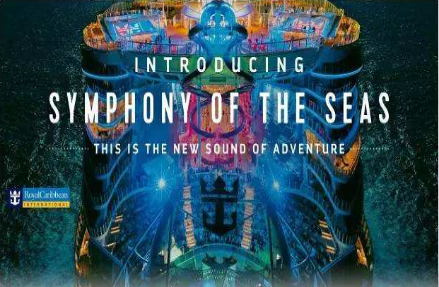 今日您将登上皇家加勒比国际游轮公司精心打造的最豪华的海上巨无霸，上船后，参观豪华游轮的各项设施并参加游轮救生演习，随后开始加勒比海豪华游轮畅游之旅。游轮美食游轮海洋交响号第三天2月3日周日拿骚，巴哈马   预计靠港07:00   离港14:00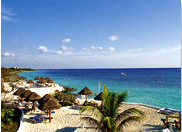 拿骚是巴哈马首都，因此最好的都在这里，不仅具有历史意义的地标、购物中心、出色的海滩，还有各式各样绝佳的陆上及海上活动。虽然目前已是个完全独立的国家，但随处都提醒着人们身为英国殖民地的过去。您可自费登上女阶梯，从芬卡塞堡俯瞰醉人的美景；或前往天堂岛，在水晶般透彻的海水中畅游。探索巴哈马殖民地历史的最佳方式就是乘坐马车进行发现之旅，游轮将于14：00点起航注：以上为目的地介绍，您可自愿报名邮轮公司组织的英文岸上观光。游轮美食游轮海洋交响号第四天2月4日周一（除夕）海上巡游今日在海上巡游。在餐厅吃过丰盛的早餐后，您可以沐浴着阳光在甲板上漫步，您还可以在商场里给自己买些旅游纪念品或挑选些礼物送给亲人朋友，或者您更愿意呆在游泳池里或SPA美容馆里。如果敢于冒险，您还可以在夜幕降临的时候去攀岩，感受惊心动魄！您可参考"每日活动表"选择您喜爱的节目，今日皇家赌场、宾果游戏、免税商店街、日光浴、美容院、SPA等地是热点。晚上您可以在豪华的餐厅里悠然品尝香槟，然后在剧院欣赏优雅的艺术表演，这样你就度过了精彩的一天。游轮美食游轮海洋交响号第五天2月5日周二（初一）夏洛特艾玛丽，圣托马斯（美属维京群岛）    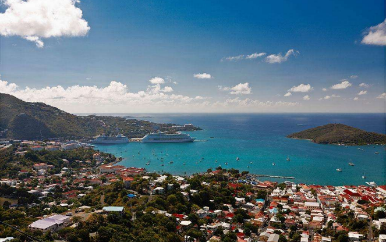 预计靠港10:00   离港18:00今日上午豪华游轮在圣汤姆斯岛美属维京岛的首府所在地夏洛特艾玛丽市靠岸，港口干净漂亮，是加勒比海诸岛中最繁忙的海地最美丽的岛屿。此地因美丽无瑕而被命名维京群岛，海岛四周的水域充满多彩多姿的海洋生物，是喜爱浮潜和深海潜水者的天堂，也是度假与蜜月两相宜的好地方。您可以自费驾车驶过地平线，欣赏圣汤姆斯海港的迷人风光。注：以上为目的地介绍，您可自愿报名邮轮公司组织的英文岸上观光。游轮美食游轮海洋交响号第六天2月6日周三（初二）巴斯特尔圣基茨岛（尼维斯）    预计靠港07:00   离港16:00今天预计上午7：00抵达巴斯特尔，是圣基茨和尼维斯的首都及最大港口，也是全国最大的城市，位于加勒比海东侧圣基茨岛西南岸，现有人口约1.85万。该港属热带雨林气候，年平均气温约26℃。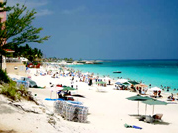 巴斯特尔始建于1627年，1867年大火烧毁後重建。历史上曾有英国殖民者在西印度群岛从事征服与殖民统治的据点。最有吸引力的旅游景点是圣乔治英国教会教堂，于1670年由法国建造，以前这里曾遭受飓风，火灾和地震的破坏，后来才重新修建的。注：以上为目的地介绍，您可自愿报名邮轮公司组织的英文岸上观光。游轮美食游轮海洋交响号第七天2月7日周四（初三）海上巡游全日巡航于风平浪静的碧海中，您可尽情享受船上为您举办的活动及娱乐节目。航程即将结束，在饱览海峡风光之余，赶快来好好关爱一下自己吧。香精油的天然芳香、舒缓婉转的旋律，美不胜收的海景、最优质的SHIP SHAPE SPA，让您完全沉醉在完美的休闲世界里。游轮美食游轮海洋交响号第八天2月8日周五海上巡游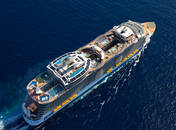 今日邮轮全天航行于加勒比海上。您可以享受游轮上的各种娱乐服务设施。相信您已经迫不及待的想要全面认识这条全球最大的豪华游轮。海洋交响号首先震撼您的一定是中央公园，交响号革新性的将自然光线照耀下覆盖着绿色植被的自然公园搬到了您的面前，公园里有露天餐厅，有幽静的阅读角落，标本花园和隐秘的羊肠小道，在这里您可以找到远离喧嚣的快乐。皇家大道一直是皇家加勒比游轮上最热闹的区域，而海洋交响号的皇家大道首次尝试了跃层平台的设计，更加开阔，分布在大道两边的餐馆、酒吧和商店让您感觉仿佛置身忙碌的都市，享受着便利的生活。游轮美食游轮海洋交响号第九天2月9日周六迈阿密下船-索格拉斯购物中心-奥兰多游轮早上预计06：00抵达迈阿密邮轮码头。邮轮早餐后专车接送，【大沼泽地国家公园】（游览及自由活动时间不少于1小时）是美国本土上最大的亚热带野生动物保护地，大沼泽地国家公园现已经覆盖140万英亩，6英寸深、50英里宽的淡水河缓缓流过广袤的平原，因而造就了这种独特的大沼泽地环境。辽阔的沼泽地、壮观的松树林和星罗棋布的红树林为无数野生动物提供了安居之地。您将有机会在这里乘坐风力船体验沼泽地的自然之美、更有可能会观赏到野生鳄鱼和鸟禽。游览结束后前往【Sawgrass Mills】索格拉斯购物中心自由活动，这里是全美最大的购物中心和奥特莱斯，汇聚从一线名品到本土产品。这里亦设有一家大型的Target超市。随后乘车前往奥兰多。（自由活动时间不少于2.5小时，为方便您自由活动，当日餐食敬请在此自理）游览结束后乘车前往奥兰多，抵达后入住酒店休息。邮轮早餐  X  晚餐邮轮  汽车奥兰多当地酒店第十天2月10日周日奥兰多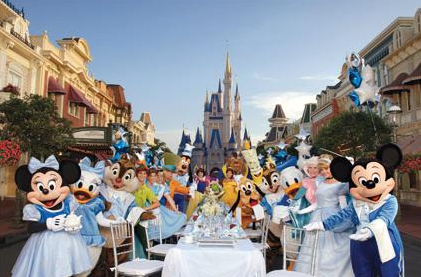 酒店早餐后，您将有一整天的自由活动时间 推荐行程1：【奥兰多环球影城主题公园】奥兰多环球影城乐园是美国环球电影公司旗下的大型主题公园，在这里您可以和大荧幕上耳熟能详的国际巨星一同冒险，木乃伊归来，绿巨人过山车，辛普森飞车，史瑞克四度空间，蜘蛛侠历险记，3D终结者等等，令您目不暇接，环球大道上还有现场歌舞表演。推荐行程2：【奥兰多迪斯尼乐园】开始疯狂而快乐的旅程。奥兰多的迪斯尼是美国本土最大的迪斯尼乐园，分为七个比较大的主题公园。所谓主题公园，就是园中的一切，从环境布置到娱乐设施都集中表现一个或几个特定的主题。在主题公园中，人们时而退到几千年前的古代社会，时而又走进想象中的未来世界；此刻还坐在美国的小酒店中，一会儿又来到埃及金字塔下；在这里您既能感觉像在海底世界漫游，又会有在太空中翱翔的体验。不管走到哪里，总有一种身临其境之感。（自由活动时间不少于7小时）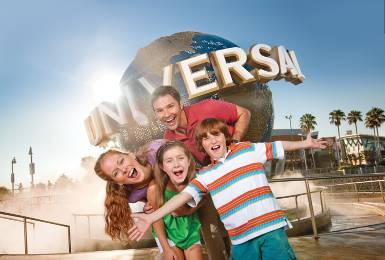 注：自由活动期间餐食自理、不含车导服务早餐X晚餐汽车奥兰多当地酒店第十一天2月11日周一奥兰多旧金山成都 参考航班：美国联合航空公司UA380（18:01-21:01）飞行时间约6小时接UA009（23:25-05:55+2）飞行时间约14小时30分钟早餐后全天奥兰多自由活动，下午于约定时间集合前往机场返回成都早餐XX汽车 飞机飞机上第十二天2月12日周二旧金山-成都今日时差关系，飞机上乘机返回成都飞机飞机上第十三天2月13日周三成都今日航班抵达成都，结束13天的美国精彩假期。风险须知及安全提示书风险须知及安全提示书行前解约风险提 醒：确认出行安排：签约后，旅游者解约的，将给旅行社造成损失（该损失可能会涵盖旅游费用的大部分），该损失需由旅游者承担。按照合同约定，旅游者还需要向旅行社支付违约金。请旅游者详细阅读合同相关内容，充分考虑自身出行可行性。特殊情况解约：因旅游行程涉及的国家地区发生社会动荡、恐怖活动、重大污染性疫情、自然灾害等可能严重危及旅游者人身安全的情况，且双方未能协商变更合同的，均可在行前通知对方解约，旅游费用在扣除实际发生的费用后返还旅游者。人身财产安全警示 ： 确保身体健康：确认自身身体条件能够适应和完成旅游活动；如需随时服用药物的，请随身携带并带足用量。注意饮食卫生：提高防护传染病、流行病的意识。注意用餐卫生，不食用不卫生、不合格的食品和饮料。做好个人防护：如旅途涉及热带、高原、海滨、草原等特殊气候、地理条件，应采取必要防护措施，充分了解目的地情况，备好相应服装鞋帽，做好防晒、防蚊虫、防高原反应等工作。晕车的旅游者，备好有效药物。旅途中有不良反应，及时说明。注意人身安全：请在自己能够控制风险的范围内活动，切忌单独行动，注意人身安全。旅游途中因特殊情况无法联系团队的或遇紧急情况的，应立即报警并寻求当地警察机关或中国驻当地使领馆的帮助。慎选自选活动：根据自身情况选择能够控制风险的自选项目。如有心脏病、高血压、恐高症等，勿选择刺激性或高风险活动。潜水/跳伞/攀岩/蹦极/骑马/热气球/快艇等活动，更具危险性，请充分了解活动知识，服从指挥。建议另购特定保险。防范水上风险：水上游览或活动，应加倍注意安全，不可擅自下水或单独前往深水区或危险水域，应听从指挥和合理劝阻。 遵守交通规则：通过马路时走人行横道或地下通道。行车途中不要在车内走动，老人和儿童要有成年人陪护，以防不确定危险。车辆在颠簸路段行驶过程中不要离开座位和饮食（主要是坚果类），以免发生呛水或卡咽危险。保管贵重物品：贵重物品随身携带或申请酒店的保险柜服务，勿放入交运行李、酒店房间里或旅游巴士上。随身携带财物稳妥安置，不要离开自己视线范围。游览、拍照、散步、购物时，随时注意和检查，谨防被盗遗失。携带旅行票证：旅行证件、交通票证请随身妥善保管或由领队、导游保管，以避免遗忘、丢失。保持通讯畅通：请保持手机号码与预留在旅行社的一致，保持畅通有效；并注意将手机随身携带以备紧急联系。理性购物消费：购物时注意商品质量及价格，并向商家索取正式发票。购买后，商品无质量问题，旅行社不负责退换。第三方责任告知：航班问题提醒：旅行社对航班因运力、天气等因素延误、变更、取消等无法掌控，如遇此种情况，旅行社将尽力避免损失扩大，并与航空公司协调。旅行社可能因此将对行程作出相应调整，届时敬请旅游者配合谅解。个人消费说明：非旅行社行程中安排的购物、娱乐等项目，属旅游者个人消费行为，如产生纠纷或损失，旅行社不承担责任。